西安建筑科技大学继续教育学院文件西建大继〔2022〕2号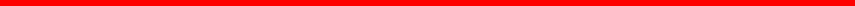 西安建筑科技大学成人高等教育 办理毕业证明书管理规定毕业证明书作为学历的证明，与原学历证书具有同等效力， 毕业证明书只能办理一次。为了规范毕业证明书办理流程，根据  《普通高等学校学生管理规定》(教育部第41 号令)及《关于办 理高等教育学历毕业证明书有关事项的通知》(陕教生办〔2016〕6号)等文件精神，制定本规定。一、办理对象西安建筑科技大学成人高等教育学历证书遗失或损坏者可申请办理毕业证明书。二、 申请材料1. 《西安建筑科技大学继续教育学院补办毕业证明书申请表》(附件1);2.申请人身份证复印件，如委托他人办理，还需委托书原件及被委托人身份证复印件；3.中国高等教育学历认证报告或学历电子注册备案表；4.本人近期照片(蓝底小二寸)两张及电子版；5.学校综合档案馆出具的录检表、验印表、成绩单复印件各一份；6.1990年及以前毕业的学生需提供毕业生登记表复印件。三 、办理流程1.毕业证明书由西安建筑科技大学继续教育学院负责办理。2.申请资料需提交至继续教育学院审核，对于资料完整且属 实的，学院可按规定予以办理毕业证明书；对于资料中存在较为 复杂情况不能判断的，请示陕西省教育厅后再予办理；对于不符合要求的不予办理。3.申请人领取毕业证明书后，学籍管理人员于3个工作日内在学信网进行相关标注，原学历证书作废。本规定自发文之日起开始施行，原《西安建筑科技大学成人 高等教育办理毕业证明书管理规定》(西建大继2021〔7〕号)同时废止。附件：1.西安建筑科技大学成人高等教育毕业证明书申请表西安建筑科技大学继续教育学院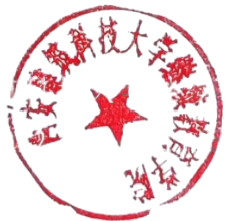 2022年4月11日附件1:西安建筑科技大学成人高等教育毕业证明书申请表姓  名性别出生日期小二寸照片学习形式身份证号身份证号小二寸照片函授站(教学点)专  业专  业小二寸照片学习时间年   月至    年    月年   月至    年    月年   月至    年    月年   月至    年    月年   月至    年    月年   月至    年    月小二寸照片学   制学历层次学历层次本科        专升本       专科l本科        专升本       专科l本科        专升本       专科l本科        专升本       专科l毕业证书编号毕业证明书编号毕业证明书编号申请理由遗失□     损坏遗失□     损坏遗失□     损坏遗失□     损坏遗失□     损坏遗失□     损坏遗失□     损坏所附材料个人承诺：本人郑重承诺，所提供的证明材料均合法有效。同时，保证上述承诺内容及提供的相关材料完全属实，如有不实，本人愿承担一切法律责任。申 请 人 ：         年    月     日所附材料个人承诺：本人郑重承诺，所提供的证明材料均合法有效。同时，保证上述承诺内容及提供的相关材料完全属实，如有不实，本人愿承担一切法律责任。申 请 人 ：         年    月     日所附材料个人承诺：本人郑重承诺，所提供的证明材料均合法有效。同时，保证上述承诺内容及提供的相关材料完全属实，如有不实，本人愿承担一切法律责任。申 请 人 ：         年    月     日所附材料个人承诺：本人郑重承诺，所提供的证明材料均合法有效。同时，保证上述承诺内容及提供的相关材料完全属实，如有不实，本人愿承担一切法律责任。申 请 人 ：         年    月     日所附材料个人承诺：本人郑重承诺，所提供的证明材料均合法有效。同时，保证上述承诺内容及提供的相关材料完全属实，如有不实，本人愿承担一切法律责任。申 请 人 ：         年    月     日所附材料个人承诺：本人郑重承诺，所提供的证明材料均合法有效。同时，保证上述承诺内容及提供的相关材料完全属实，如有不实，本人愿承担一切法律责任。申 请 人 ：         年    月     日所附材料个人承诺：本人郑重承诺，所提供的证明材料均合法有效。同时，保证上述承诺内容及提供的相关材料完全属实，如有不实，本人愿承担一切法律责任。申 请 人 ：         年    月     日所附材料个人承诺：本人郑重承诺，所提供的证明材料均合法有效。同时，保证上述承诺内容及提供的相关材料完全属实，如有不实，本人愿承担一切法律责任。申 请 人 ：         年    月     日审核意见继续教育部经办人签字：年    月    日经办人签字：年    月    日经办人签字：年    月    日负责人签字：年    月    日负责人签字：年    月    日负责人签字：年    月    日负责人签字：年    月    日意见继续教育学院签字(盖章):                    年   月    日签字(盖章):                    年   月    日签字(盖章):                    年   月    日签字(盖章):                    年   月    日签字(盖章):                    年   月    日签字(盖章):                    年   月    日签字(盖章):                    年   月    日备注1、此表需本人填写，并携带相关材料前来办理。2、毕业证明书编号由经办人办理毕业证明书后统一填写。1、此表需本人填写，并携带相关材料前来办理。2、毕业证明书编号由经办人办理毕业证明书后统一填写。1、此表需本人填写，并携带相关材料前来办理。2、毕业证明书编号由经办人办理毕业证明书后统一填写。1、此表需本人填写，并携带相关材料前来办理。2、毕业证明书编号由经办人办理毕业证明书后统一填写。1、此表需本人填写，并携带相关材料前来办理。2、毕业证明书编号由经办人办理毕业证明书后统一填写。1、此表需本人填写，并携带相关材料前来办理。2、毕业证明书编号由经办人办理毕业证明书后统一填写。1、此表需本人填写，并携带相关材料前来办理。2、毕业证明书编号由经办人办理毕业证明书后统一填写。